Copy & Paste link: bit.ly/ADTSearchToolAdditional Resource (Copy & Paste): C-ID – Transfer Model Curriculum  https://bit.ly/3cngwGLCareer/Transfer Center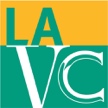 Associate Degree TransferFrequently Asked Questions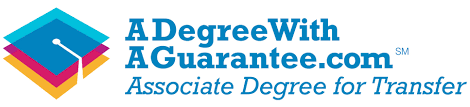 Los Angeles Valley College offers (26) Associate Degrees for Transfer in a wide variety of fields. Use the search tool in the link below to explore the majors and transfer pathways available to participating four-year universities.What is an AA-T and AS-T Degree?An ADT is a degree offered through the California community colleges that gives students the opportunity to earn a guaranteed saved spot at participating four-year universities, both throughout California and outside the state. In most cases with the ADT, you have the opportunity to complete two degrees, an associate and bachelor’s, with only 120 semester units if you apply to a partnering university and are admitted into a similar major or degree program to earn your bachelor’s degree.How are the AA-T and AS-T degrees different from the associate degrees that community colleges already offer?California community colleges continue to offer a variety of associate degrees to choose from.  However, when you earn an ADT, you can transfer with a guaranteed saved spot to a participating four-year university and earn other admission advantages.NOTE: An ADT can still be used to transfer to any college or university outside of the program just as you could with a normal associate degree, but when you apply to a partner university with an Associate Degree for Transfer you receive various admission advantages.What does it mean when you say, “a degree with a guarantee”?The guarantee means students who earn an ADT can transfer with a guaranteed spot to a participating university. Requirements vary depending on where you'd like to attend. With this special degree, you may be given an admission advantage when applying to certain campuses or majors, which also helps you transfer. Each university's guarantee has different eligibility requirements, such as achieving a minimum GPA. So, it helps to know what you want to study before you begin planning. For example, at a CSU, students are guaranteed admission into a CSU in a similar major but not necessarily to a particular campus, at Historically Black Colleges and Universities, fully online and out-of-state universities and the participating independent, non-profit universities in California, students are guaranteed admission into the exact campus they apply to or to the major they want to pursue. What is the benefit of earning an AA-T or AS-T degree?Admission priority Guaranteed admission with junior status to the CSU system Complete a baccalaureate degree with only 60 additional units (in a degree program that is deemed similar)What are the requirements for earning an AA-T and AS-T degree?UNIT REQUIREMENT: 60 CSU-transferable semester units. SCHOLARSHIP REQUIREMENT: Minimum grade point average (GPA) of at least 2.0 in all CSU-transferable coursework. While a minimum of 2.0 is required for admission, some majors may require a higher GPA. Please consult with a counselor for more information. Exceptions to residence requirements for the associate degree may be made by the governing board when it determines that an injustice or undue hardship would be placed on the student. RESIDENCE REQUIREMENT: Completion of at least 12 units of credit in residence, and attendance at the college during the semester in which the requirements are completed. MAJOR REQUIREMENT: Completion of a minimum of 18 semester units in an “AA-T” or “AS-T” major as detailed in the program section of the catalog (pages 45-53). All courses in the major must be completed with a grade of C or better or a “P” if the course is taken on a “pass-no pass” basis (title 5 § 55063). GENERAL EDUCATION REQUIREMENTS: Certified completion of the California State University General Education- Breadth pattern (CSU GE Breadth) (see pages 32-33 for more information); OR the Intersegmental General Education Transfer Curriculum (IGETC for CSU) pattern.  (Source: LAVC 2020-2021 Catalog)Who do I ask for more information?Please meet with a counselor to create a Comprehensive Student Education Plan. To make an appointment with a counselor, please copy and paste this link into your browser.  https://lavc.edu/counseling/counseling-appointments.aspx If you don't see any available appointments, the system releases new appointment dates every Monday-Friday at 8 am.